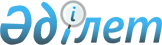 О внесении изменений и дополнений в решение Жалагашского районного маслихата от 21 декабря 2018 года №34-1 “О районном бюджете на 2019 – 2021 годы”
					
			С истёкшим сроком
			
			
		
					Решение Жалагашского районного маслихата Кызылординской области от 22 февраля 2019 года № 37-1. Зарегистрировано Департаментом юстиции Кызылординской области 1 марта 2019 года № 6723. Прекращено действие в связи с истечением срока
      В соответствии со статьей 109 Кодекса Республики Казахстан от 4 декабря 2008 года “Бюджетный кодекс Республики Казахстан” и пункта 1 статьи 6 Закона Республики Казахстан от 23 января 2001 года “О местном государственном управлении и самоуправлении в Республике Казахстан” Жалагашский районный маслихат РЕШИЛ:
      1. Внести в решение Жалагашского районного маслихата от 21 декабря 2018 года № 341 “О районном бюджете на 2019 – 2021 годы” (зарегистрировано в реестре государственной регистрации нормативных правовых актов за номером 6588, опубликовано 09 января 2019 года в эталонном контрольном банке нормативных правовых актов Республики Казахстан и в газете “Жалағаш жаршысы” 04 января 2019 года) следующие изменения и дополнения:
      пункт 1 изложить в новой редакции:
      “1. Утвердить районный бюджет на 2019 – 2021 годы согласно приложениям 1, 2, 3 соответственно, в том числе на 2019 год в следующих объемах:
      1) доходы – 9 295 079,7 тысяч тенге, в том числе:
      налоговые поступления – 1 249 285 тысяч тенге;
      неналоговые поступления – 13 061 тысяч тенге;
      поступления от продажи основного капитала – 19 091 тысяч тенге;
      поступления трансфертов – 8 013 642,7 тысяч тенге;
      2) расходы – 9 343 173,2 тысяч тенге;
      3) чистое бюджетное кредитование – 335 674,9 тысяч тенге;
      бюджетные кредиты – 446 924,9 тысяч тенге;
      погашение бюджетных кредитов – 111 250 тысяч тенге;
      4) сальдо по операциям с финансовыми активами – 10 000 тысяч тенге;
      приобретение финансовых активов – 10 000 тысяч тенге;
      поступления от продажи финансовых активов государства – 0;
      5) дефицит (профицит) бюджета – -329 295,9 тысяч тенге;
      6) финансирование дефицита (использование профицита) бюджета – 329 295,9 тысяч тенге;
      поступление займов – 446 924,9 тысяч тенге;
      погашение займов – 117 629 тысяч тенге; 
      используемые остатки бюджетных средств – 64472,5 тысяч тенге.”;
      дополнить пунктами 1-1, 1-2, 1-3 следующего содержания:
      “1-1. Учесть, что постановлением акимата Жалагашского района от 23 января 2019 года №11 “О внесении изменений и дополнений в постановление акимата Жалагашского района от 3 января 2019 года №1 “О реализации решения Жалагашского районного маслихата от 21 декабря 2018 года №34-1 “О районном бюджете на 2019-2021 годы”””:
      по неиспользованным (недоиспользованным) суммам целевых трансфертов, выделенных в бюджет района на 2018 год, из республиканского бюджета 794,8 тысяч тенге и из областного бюджета 5 676,9 тысяч тенге возвращены в областной бюджет.”;
      “1-2. Учесть, что постановлением акимата Жалагашского района от 11 февраля 2019 года №18 “О внесении изменений и дополнений в постановление акимата Жалагашского района от 3 января 2019 года №1 “О реализации решения Жалагашского районного маслихата от 21 декабря 2018 года №34-1 “О районном бюджете на 2019-2021 годы”””:
      Из областного бюджета выделены текущие целевые трансферты на обеспечение видеонаблюдением объектов образования 6 442 тысяч тенге, на общественные работы 39 842 тысяч тенге, на средний ремонт автомобильной дороги районного значения “Самара-Шымкент-Енбек-Есет батыр-Жанадария” 81 878 тысяч тенге, на обеспечение отопления объектов культуры 7 284 тысяч тенге;
      Сокращены текущие целевые трансферты 2 452 тысяч тенге выделенные из областного бюджета на оказание услуг технической поддержки автоматизированной системы “электронный детский сад” для детских дошкольных учреждений области;
      Сокращены текущие целевые трансферты 1 391 тысяч тенге выделенные из республиканского бюджета на повышение заработной платы отдельных категорий гражданских служащих, работников организаций, содержащихся за счет средств государственного бюджета, работников казенных предприятий в связи с изменением размера минимальной заработной платы.”;
      “1-3. Учесть, что из средств областного бюджета предусмотрены целевые трансферты на развитие 15 605 тысяч тенге на софинансирование реконструкции системы водоснабжения населенных пунктов Жанадария, Макпалкол, Аккыр, 104 925 тысяч тенге на строительство административного здания в поселке Жалагаш, 14 297 тысяч тенге на реконструкцию моста через Южный коллектор автомобильной дороги “Самара-Шымкент-Мадениет-Макпалкол-Жанаталап-Аккыр”;
      Возвращены из районного бюджета в областной бюджет 22 575 тысяч тенге в связи с реорганизацией районных музеев путем их присоединения в областной бюджет.”;
      приложения 1, 4, 6, 7 указанного решения изложить в новых редакциях согласно приложениям 1, 2, 3, 4 к настоящему решению.
      указанное решение дополнить приложением 11 согласно приложению 5 к настоящему решению.
      2. Настоящее решение вводится в действие с 1 января 2019 года и подлежит официальному опубликованию. Бюджет района на 2019 год Расходы аппаратов акима сельских округов в составе районного бюджета на 2019 год Текущие целевые трансферты предусмотренные из областного бюджета в районный бюджет на 2019 год Текущие целевые трансферты выделенные из республиканского бюджета в районный бюджет на 2019 год Целевые трансферты на развитие предусмотренные из областного бюджета в районный бюджет на 2019 год
					© 2012. РГП на ПХВ «Институт законодательства и правовой информации Республики Казахстан» Министерства юстиции Республики Казахстан
				
      Председатель 37 сессии Жалагашскогорайонного маслихата

ЖАМАНОВ М.

      Секретарь Жалагашского районногомаслихата

ЕСПАНОВ М.
Приложение 1 к решению Жалагашского районного маслихата от “22” февраля 2019 года №37-1Приложение 1 к решению Жалагашского районного маслихата от “21” декабря 2018 года №34-1
Категория
Категория
Категория
Категория
Сумма, тысяч тенге
Класс
Класс
Класс
Сумма, тысяч тенге
Подкласс
Подкласс
Сумма, тысяч тенге
Наименование
Сумма, тысяч тенге
 Доходы
9 295 079,7
1
Налоговые поступления
1 249 285
01
Подоходный налог
145885
2
Индивидуальный подоходный налог
145885
03
Социальный налог
123403
1
Социальный налог
123403
04
Hалоги на собственность
956777
1
Hалоги на имущество
928619
3
Земельный налог
2738
4
Hалог на транспортные средства
22920
5
Единый земельный налог
2500
05
Внутренние налоги на товары, работы и услуги
16520
2
Акцизы
3400
3
Поступления за использование природных и других ресурсов
700
4
Сборы за ведение предпринимательской и профессиональной деятельности
12420
08
Обязательные платежи, взимаемые за совершение юридически значимых действий и (или) выдачу документов уполномоченными на то государственными органами или должностными лицами
6700
1
Государственная пошлина
6700
2
Неналоговые поступления
13 061
01
Доходы от государственной собственности
206
5
Доходы от аренды имущества, находящегося в государственной собственности
77
7
Вознаграждения по кредитам, выданным из государственного бюджета
129
06
Прочие неналоговые поступления
12855
1
Прочие неналоговые поступления
12855
3
Поступления от продажи основного капитала
19 091
03
Продажа земли и нематериальных активов
19091
1
Продажа земли
19091
4
Поступления трансфертов
8 013 642,7
02
Трансферты из вышестоящих органов государственного управления
8013642,7
2
Трансферты из областного бюджета
8013642,7
Функциональная группа
Функциональная группа
Функциональная группа
Функциональная группа
Сумма, тысяч тенге
Администратор бюджетных программ
Администратор бюджетных программ
Администратор бюджетных программ
Сумма, тысяч тенге
Программа
Программа
Сумма, тысяч тенге
Наименование
Сумма, тысяч тенге
Затраты
9 343 173,2
01
Государственные услуги общего характера
1 310 471,7
112
Аппарат маслихата района (города областного значения)
28304
001
Услуги по обеспечению деятельности маслихата района (города областного значения)
27944
003
Капитальные расходы государственного органа
360
122
Аппарат акима района (города областного значения)
151695
001
Услуги по обеспечению деятельности акима района (города областного значения)
135163
003
Капитальные расходы государственного органа
16532
123
Аппарат акима района в городе, города районного значения, поселка, села, сельского округа
223382
001
Услуги по обеспечению деятельности акима района в городе, города районного значения, поселка, села, сельского округа
205787
022
Капитальные расходы государственного органа
15745
032
Капитальные расходы подведомственных государственных учреждений и организаций
1850
452
Отдел финансов района (города областного значения)
77771,5
001
Услуги по реализации государственной политики в области исполнения бюджета и управления коммунальной собственностью района (города областного значения)
30625
003
Проведение оценки имущества в целях налогооблажения
877,5
010
Приватизация, управление коммунальным имуществом, постприватиза-ционная деятельность и регулирование споров, связанных с этим
564
018
Капитальные расходы государственного органа
1000
026
Целевые текущие трансферты бюджетам города районного значения, села, поселка, сельского округа на повышение заработной платы отдельных категорий гражданских служащих, работников организаций, содержащихся за счет средств государственного бюджета, работников казенных предприятий в связи с изменением размера минимальной заработной платы
44705
805
Отдел государственных закупок района (города областного значения)
32721
001
Услуги по реализации государственной политики в области государственных закупок на местном уровне
32721
453
Отдел экономики и бюджетного планирования района (города областного значения)
41665
001
Услуги по реализации государственной политики в области формирования и развития экономической политики, системы государственного планирования
32865
004
Капитальные расходы государственного органа
8800
458
Отдел жилищно-коммунального хозяйства, пассажирского транспорта и автомобильных дорог района (города областного значения)
575857,7
001
Услуги по реализации государственной политики на местном уровне в области жилищно-коммунального хозяйства, пассажирского транспорта и автомобильных дорог 
37181
013
Капитальные расходы государственного органа
800
113
Целевые текущие трансферты из местных бюджетов
537876,7
472
Отдел строительства, архитектуры и градостроительства района (города областного значения)
106925
040
Развитие объектов государственных органов
106925
493
Отдел предпринимательства, промышленности, и туризма района (города областного значения)
20777
001
Услуги по реализации государственной политики на местном уровне в области развития предпринимательства, промышленности и туризма
20396
003
Капитальные расходы государственного органа
381
801
Отдел занятости, социальных программ и регистрации актов гражданского состояния района (города областного значения)
51373,5
001
Услуги по реализации государственной политики на местном уровне в сфере занятости, социальных программ и регистрации актов гражданского состояния
50567,5
003
Капитальные расходы государственного органа
300
032
Капитальные расходы подведомственных государственных учреждений и организаций
506
02
Оборона
11 313
122
Аппарат акима района (города областного значения)
6429
005
Мероприятия в рамках исполнения всеобщей воинской обязанности
6429
122
Аппарат акима района (города областного значения)
4884
006
Предупреждение и ликвидация чрезвычайных ситуаций масштаба района (города областного значения)
380
007
Мероприятия по профилактике и тушению степных пожаров районного (городского) масштаба, а также пожаров в населенных пунктах, в которых не созданы органы государственной противопожарной службы
4504
03
Общественный порядок, безопасность, правовая, судебная, уголовноисполнительная деятельность
1 984
458
Отдел жилищно-коммунального хозяйства, пассажирского транспорта и автомобильных дорог района (города областного значения)
1984
021
Обеспечение безопасности дорожного движения в населенных пунктах
1984
04
Образование
4 550 663
123
Аппарат акима района в городе, города районного значения, поселка, села, сельского округа
88725
004
Обеспечение деятельности организаций дошкольного воспитания и обучения
88725
464
Отдел образования района (города областного значения)
429323
040
Реализация государственного образовательного заказа в дошкольных организациях образования
429323
464
Отдел образования района (города областного значения)
3721024
003
Общеобразовательное обучение
3636211
006
Дополнительное образование для детей
84813
465
Отдел физической культуры и спорта района (города областного значения)
86609
017
Дополнительное образование для детей и юношества по спорту
86609
472
Отдел строительства, архитектуры и градостроительства района (города областного значения)
11000
022
Строительство и реконструкция объектов начального, основного среднего и общего среднего образования
11000
464
Отдел образования района (города областного значения)
213982
001
Услуги по реализации государственной политики на местном уровне в области образования 
47765
005
Приобретение и доставка учебников, учебно-методических комплексов для государственных учреждений образования района (города областного значения)
76798
007
Проведение школьных олимпиад, внешкольных мероприятий и конкурсов районного (городского) масштаба
800
015
Ежемесячные выплаты денежных средств опекунам (попечителям) на содержание ребенка-сироты (детей-сирот), и ребенка (детей), оставшегося без попечения родителей 
12888
023
Методическая работа
25517
029
Обследование психического здоровья детей и подростков и оказание психолого-медико-педагогической консультативной помощи населению
35155
067
Капитальные расходы подведомственных государственных учреждений и организаций
1290
113
Целевые текущие трансферты из местных бюджетов
13769
05
Здравоохранение
212
123
Аппарат акима района в городе, города районного значения, поселка, села, сельского округа
212
002
Организация в экстренных случаях доставки тяжелобольных людей до ближайшей организации здравоохранения, оказывающей врачебную помощь
212
06
Социальная помощь и социальное обеспечение
524 934
464
Отдел образования района (города областного значения)
5003
030
Содержание ребенка (детей), переданного патронатным воспитателям 
5003
801
Отдел занятости, социальных программ и регистрации актов гражданского состояния района (города областного значения)
104036
010
Государственная адресная социальная помощь
104036
123
Аппарат акима района в городе, города районного значения, поселка, села, сельского округа
18170
003
Оказание социальной помощи нуждающимся гражданам на дому
18170
801
Отдел занятости, социальных программ и регистрации актов гражданского состояния района (города областного значения)
372525
004
Программа занятости
219254
006
Оказание социальной помощи на приобретение топлива специалистам здравоохранения, образования, социального обеспечения, культуры, спорта и ветеринарии в сельской местности в соответствии с законодательством Республики Казахстан
24634
007
Оказание жилищной помощи
4560
008
Социальная поддержка граждан, награжденных от 26 июля 1999 года орденами "Отан", "Даңқ", удостоенных высокого звания "Халық қаһарманы", почетных званий республики
175
009
Материальное обеспечение детей-инвалидов, воспитывающихся и обучающихся на дому
3922
011
Социальная помощь отдельным категориям нуждающихся граждан по решениям местных представительных органов
42206
014
Оказание социальной помощи нуждающимся гражданам на дому
3732
017
Обеспечение нуждающихся инвалидов обязательными гигиеническими средствами и предоставление услуг специалистами жестового языка, индиивидуальными помощниками в соответствии с индивидуальной программой реабилитации инвалида
35218
023
Обеспечение деятельности центров занятости населения
38824
801
Отдел занятости, социальных программ и регистрации актов гражданского состояния района (города областного значения)
25200
018
Оплата услуг по зачислению, выплате и доставке пособий и других социальных выплат
377
050
Обеспечение прав и улучшение качества жизни инвалидов в Республике Казахстан 
24823
07
Жилищно-коммунальное хозяйство
763 793
458
Отдел жилищно-коммунального хозяйства, пассажирского транспорта и автомобильных дорог района (города областного значения)
10150
004
Обеспечение жильем отдельных категорий граждан
10000
049
Проведение энергетического аудита многоквартирных жилых домов
150
472
Отдел строительства, архитектуры и градостроительства района (города областного значения)
743486
005
Развитие коммунального хозяйства
5672
058
Развитие системы водоснабжения и водоотведения в сельских населенных пунктах
737814
123
Аппарат акима района в городе, города районного значения, поселка, села, сельского округа
8826
008
Освещение улиц населенных пунктов
7995
010
Содержание мест захоронений и погребение безродных
831
458
Отдел жилищно-коммунального хозяйства, пассажирского транспорта и автомобильных дорог района (города областного значения)
1331
015
Освещение улиц в населенных пунктах
1331
08
Культура, спорт, туризм и информационное пространство
606 838
123
Аппарат акима района в городе, города районного значения, поселка, села, сельского округа
143171
006
Поддержка культурно-досуговой работы на местном уровне
143171
455
Отдел культуры и развития языков района (города областного значения)
171620
003
Поддержка культурно-досуговой работы
171620
465
Отдел физической культуры и спорта района (города областного значения)
109203
001
Услуги по реализации государственной политики на местном уровне в сфере физической культуры и спорта
15620
004
Капитальные расходы государственного органа
500
032
Капитальные расходы подведомственных государственных учреждений и организаций
3000
005
Развитие массового спорта и национальных видов спорта
26804
006
Проведение спортивных соревнований на районном (города областного значения) уровне
850
007
Подготовка и участие членов сборных команд района (города областного значения) по различным видам спорта на областных спортивных соревнованиях
62429
455
Отдел культуры и развития языков района (города областного значения)
83709
006
Функционирование районных (городских) библиотек
82909
007
Развитие государственного языка и других языков народа Казахстана
800
456
Отдел внутренней политики района (города областного значения)
7215
002
Услуги по проведению государственной информационной политики 
7215
455
Отдел культуры и развития языков района (города областного значения)
29036
001
Услуги по реализации государственной политики на местном уровне в области развития языков и культуры
16497
010
Капитальные расходы государственного органа
916
032
Капитальные расходы подведомственных государственных учреждений и организаций
2877
113
Целевые текущие трансферты из местных бюджетов
8746
456
Отдел внутренней политики района (города областного значения)
62884
001
Услуги по реализации государственной политики на местном уровне в области информации, укрепления государственности и формирования социального оптимизма граждан
35347
003
Реализация мероприятий в сфере молодежной политики
14387
006
Капитальные расходы государственного органа
8150
032
Капитальные расходы подведомственных государственных учреждений и организаци
5000
10
Сельское, водное, лесное, рыбное хозяйство, особо охраняемые природные территории, охрана окружающей среды и животного мира, земельные отношения
187 174
462
Отдел сельского хозяйства района (города областного значения)
35360
001
Услуги по реализации государственной политики на местном уровне в сфере сельского хозяйства
35360
473
Отдел ветеринарии района (города областного значения)
96311
001
Услуги по реализации государственной политики на местном уровне в сфере ветеринарии 
28143
006
Организация санитарного убоя больных животных
2350
007
Организация отлова и уничтожения бродячих собак и кошек
2500
008
Возмещение владельцам стоимости изымаемых и уничтожаемых больных животных, продуктов и сырья животного происхождения
6500
009
Проведение ветеринарных мероприятий по энзоотическим болезням животных
6577
010
Проведение мероприятий по идентификации сельскохозяйственных животных
3600
011
Проведение противоэпизоотических мероприятий
46641
463
Отдел земельных отношений района (города областного значения)
21619
001
Услуги по реализации государственной политики в области регулирования земельных отношений на территории района (города областного значения)
21554
007
Капитальные расходы государственного органа
65
462
Отдел сельского хозяйства района (города областного значения)
33884
099
Реализация мер по оказанию социальной поддержки специалистов
33884
11
Промышленность, архитектурная, градостроительная и строительная деятельность
36 438
472
Отдел строительства, архитектуры и градостроительства района (города областного значения)
36438
001
Услуги по реализации государственной политики в области строительства, архитектуры и градостроительства на местном уровне
28638
015
Капитальные расходы государственного органа
7800
12
Транспорт и коммуникации
299 652,8
458
Отдел жилищно-коммунального хозяйства, пассажирского транспорта и автомобильных дорог района (города областного значения)
299652,8
022
Развитие транспортной инфраструктуры
159065
023
Обеспечение функционирования автомобильных дорог
3000
045
Капитальный и средний ремонт автомобильных дорог районного значения
 и улиц населенных пунктов
53243,8
051
Реализация приоритетных проектов транспортной инфраструктуры
81878
458
Отдел жилищно-коммунального хозяйства, пассажирского транспорта и автомобильных дорог района (города областного значения)
2466
024
Организация внутрипоселковых (внутригородских), пригородных и внутрирайонных общественных пассажирских перевозок
2466
13
Прочие
62 869
493
Отдел предпринимательства, промышленности, и туризма района (города областного значения)
488
006
Поддержка предпринимательской деятельности
488
123
Аппарат акима района в городе, города районного значения, поселка, села, сельского округа
36752
040
Реализация мер по содействию экономическому развитию регионов в рамках Программы развития регионов до 2020 года
36752
452
Отдел финансов района (города областного значения)
25629
012
Резерв местного исполнительного органа района (города областного значения) 
25629
14
Обслуживание долга
3 903
452
Отдел финансов района (города областного значения)
3903
013
Обслуживание долга местных исполнительных органов по выплате вознаграждений и иных платежей по займам из областного бюджета
3903
15
Трансферты
982927,7
452
Отдел финансов района (города областного значения)
982927,7
006
Возврат неиспользованных (недоиспользованных) целевых трансфертов
6471,7
024
Целевые текущие трансферты из нижестоящего бюджета на компенсацию потерь вышестоящего бюджета в связи с изменением законодательства
276399
038
Субвенции
689283
051
Трансферты органом местного самоуправления
10774
Чистое бюджетное кредитование
335 674,9
Бюджетные кредиты 
446924,9
10
Сельское, водное, лесное, рыбное хозяйство, особо охраняемые природные территории, охрана окружающей среды и животного мира, земельные отношения
446924,9
462
Отдел сельского хозяйства района (города областного значения)
446924,9
008
Бюджетные кредиты для реализации мер социальной поддержки специалистов
446924,9
5
Погашение бюджетных кредитов
111 250
1
Погашение бюджетных кредитов, выданных из государственного бюджета
111250
13
Погашение бюджетных кредитов, выданных из местного бюджета физическим лицам 
111250
Сальдо по операциям с финансовыми активами
10000
Приобретение финансовых активов
10000
13
Прочие
10 000
458
Отдел жилищно-коммунального хозяйства, пассажирского транспорта и автомобильных дорог района (города областного значения)
10000
065
Формирование или увеличение капитала юридических лиц
10000
Дефицит (профицит) бюджета
-329295,9
Финансирование дефицита (использование профицита) бюджета
329295,9
7
Поступление займов
446924,9
2
Договоры займа
446924,9
03
Займы, получаемые местным исполнительным органам районов (городов областного значения)
446924,9
16
Погашение займов
117629
452
Отдел финансов района (города областного значения)
117629
008
Погашение долга местного исполнительного органа перед вышестоящим бюджетом
117629
8
Используемые остатки бюджетных средств
64472,5
1
Остатки бюджетных средств
64472,5Приложение 2 к решению Жалагашского районного маслихата от “22” февраля 2019 года №37-1Приложение 4 к решению Жалагашского районного маслихата от “21” декабря 2018 года №34-1тысяч тенге
Порядковый номер
Администратор бюджетных программ
Администратор бюджетных программ
Услуги по обеспечению деятельности акима района в городе, города районного значения, поселка, села, сельского округа
Услуги по обеспечению деятельности акима района в городе, города районного значения, поселка, села, сельского округа
Услуги по обеспечению деятельности акима района в городе, города районного значения, поселка, села, сельского округа
Капитальные расходы государственного органа
Капитальные расходы государственного органа
Капитальные расходы подведомственных государственных учреждений и организаций
Обеспечение деятельности организаций дошкольного воспитания и обучения
Обеспечение деятельности организаций дошкольного воспитания и обучения
Организация в экстренных случаях доставки тяжелобольных людей до ближайшей организации здравоохранения, оказывающей врачебную помощь
Оказание социальной помощи нуждающимся гражданам на дому
1
2
2
3
3
3
4
4
5
5
6
7
1
Аппарат акима сельского округа Аксу
Аппарат акима сельского округа Аксу
24109
24109
24109
425 
425 
65
1548
2
Аппарат акима сельского округа Аккыр
Аппарат акима сельского округа Аккыр
21332
21332
21332
 4245
 4245
600
42
2864
3
Аппарат акима сельского округа Аламесек
Аппарат акима сельского округа Аламесек
22378
22378
22378
 245
 245
65
2874
4
Аппарат акима сельского округа Шаменов
Аппарат акима сельского округа Шаменов
17598
17598
17598
4245 
4245 
130
46942
46942
5
Аппарат акима сельского округа Каракеткен
Аппарат акима сельского округа Каракеткен
20859
20859
20859
 245
 245
65
42
1674
6
Аппарат акима селького округа Тан
Аппарат акима селького округа Тан
21533
21533
21533
245
245
65
42
1442
7
Аппарат акима сельского округа Макпалкол
Аппарат акима сельского округа Макпалкол
20768
20768
20768
245
245
130
41783
41783
2892
8
Аппарат акима сельского округа Жанадария
Аппарат акима сельского округа Жанадария
15892
15892
15892
4245
4245
665
43
9
Аппарат акима сельского округа Мырзабай ахун
Аппарат акима сельского округа Мырзабай ахун
20420
20420
20420
245
245
3127
10
Аппарат акима сельского округа Жанаталап
Аппарат акима сельского округа Жанаталап
20898
20898
20898
 1360
 1360
65
43
1749
Всего 
Всего 
205787
205787
205787
15745
15745
1850
88725
88725
212
18170
Порядковый номер
Порядковый номер
Администратор бюджетных программ
Администратор бюджетных программ
Освещение улиц населенных пунктов
Содержания мест захоронений и погребение безродных
Содержания мест захоронений и погребение безродных
Поддержка культурно-досуговой работы на местном уровне
Поддержка культурно-досуговой работы на местном уровне
Поддержка культурно-досуговой работы на местном уровне
Реализация мер по содействию экономическому развитию регионов в рамках Программы развития регионов до 2020 года
Реализация мер по содействию экономическому развитию регионов в рамках Программы развития регионов до 2020 года
Реализация мер по содействию экономическому развитию регионов в рамках Программы развития регионов до 2020 года
8
9
9
10
10
10
11
11
11
1
1
Аппарат акима сельского округа Аксу
Аппарат акима сельского округа Аксу
1970
16076
16076
16076
8652
8652
8652
2
2
Аппарат акима сельского округа Аккыр
Аппарат акима сельского округа Аккыр
714
12804
12804
12804
1000
1000
1000
3
3
Аппарат акима сельского округа Аламесек
Аппарат акима сельского округа Аламесек
479
19280
19280
19280
8500
8500
8500
4
4
Аппарат акима сельского округа Шаменов
Аппарат акима сельского округа Шаменов
801
831
831
17133
17133
17133
8600
8600
8600
5
5
Аппарат акима сельского округа Каракеткен
Аппарат акима сельского округа Каракеткен
714
22703
22703
22703
3000
3000
3000
6
6
Аппарат акима селького округа Тан
Аппарат акима селького округа Тан
620
15166
15166
15166
3000
3000
3000
7
7
Аппарат акима сельского округа Макпалкол
Аппарат акима сельского округа Макпалкол
870
17863
17863
17863
1000
1000
1000
8
8
Аппарат акима сельского округа Жанадария
Аппарат акима сельского округа Жанадария
479
9953
9953
9953
1000
1000
1000
9
9
Аппарат акима сельского округа Мырзабай ахун
Аппарат акима сельского округа Мырзабай ахун
685
1000
1000
1000
10
10
Аппарат акима сельского округа Жанаталап
Аппарат акима сельского округа Жанаталап
663
12193
12193
12193
1000
1000
1000
Всего 
Всего 
7995
831
831
143171
143171
143171
36752
36752
36752Приложение 3 к решению Жалагашского районного маслихата от “22” февраля 2019 года №37-1Приложение 6 к решению Жалагашского районного маслихата от “21” декабря 2018 года №34-1
Наименование
Сумма, тысяч тенге
Всего
827 463,7
На увеличение размера должностных окладов секретарей маслихатов
656
На содержание вновь вводимых обьектов образования
13769
На содержание психолого-медико-педагогической консультативной кабинетов 
15539
На содержание общеобразовательным школам дополнительных деффектологов
5303
На обеспечений учреждений образования платформами-STEM в рамках проекта "Создание бесплатных IT-классов для детей"
2700
На оказание услуг по подключению инновационных школ к веб-сайту sabak.kz веб для управления контентом интерактивных онлайн уроков
280
Обеспечение видеонаблюдением объектов образование
6442
На краткосрочное профессиональное обучение
26366
На молодежную практику
9848
Размещение государственного социального заказа на развитие служб "Инватакси" 
2634
На единовременную социальную помощь на оздоровление участникам и инвалидам Великой Отечественной войны и лицам, награжденным орденами и медалями бывшего Союза ССР за самоотверженный труд и безупречную воинскую службу в тылу в годы Великой Отечественной войны
202
На социальную поддержку лицам, проработавшим (прослужившим) не менее 6 месяцев в тылу в годы Великой Отечественной войны
17423
На оказание социальной помощи для обучения студентов из числа семей социально-уязвимых слоев населения по востребованным в регионе специальностям
8386
На оказание социальной помощи для больных туберкулезом, находящихся на поддерживающей фазе лечения
9090
На оказание социальной помощи детям, состоящим на диспансерном учете с гематологическими заболеваниями, включая гемобластозы и апластическую анемию
230
На единовременную социальную помощь участникам и инвалидам боевых действий в Афганистане
2424
На общественные работы
39842
На содержание вновь вводимых обьектов физической культуры и спорта
34581
На приобретение книг районным, сельским библиотекам
587
На обеспечение культурно-досуговых организаций дополнительными единицами хореографов
2924
На обеспечение отопления объектов культуры
7284
Перераспределение 1 единиц внештатных сотрудников с областного уровня на районный уровень
1199
Обеспеччение проведение государственной политики исполнительской власти в сочетании с интересами и потребностями развития соответствующей территории
5000
Средний ремонт улицы Бухарбай батыра в поселке Жалагаш
170573,7
Средний ремонт улицы Нысанбай жырау в поселке Жалагаш 
53157
Средний ремонт улицы Абая в поселке Жалагаш 
309146
Средний ремонт автомобильной дороги районного значения "Самара-Шымкент-Енбек-Есет батыр-Жанадария", 0-8 км
81878Приложение 4 к решению Жалагашского районного маслихата от “22” февраля 2019 года №37-1Приложение 7 к решению Жалагашского районного маслихата от “21” декабря 2018 года №34-1
Наименование
Сумма, тысяч тенге
Всего 
1 040 074
На реализацию государственного образовательного заказа в дошкольных организациях образования
62465
На доплату учителям, прошедшим стажировку по языковым курсам
18229
На доплату учителям за замещение на период обучения основного сотрудника
8238
На доплату учителям организаций образования, реализующим учебные программы начального, основного и общего среднего образования по обновленному содержанию образования
284011
На доплату за квалификацию педагогического мастерства учителям, прошедшим национальный квалификационный тест и реализующим образовательные программы начального, основного и общего среднего образования
166384
На увеличение размеров должностных окладов педагогов-психологов школ
3084
На доплату за квалификацию педагогического мастерства педагогам-психологам школ
4380
На развитие рынка труда
109198
На реализацию плана мероприятий по обеспечению прав и улучшению качества жизни инвалидов в Республике Казахстан 
22189
На выплату государственной адресной социальной помощи
71087
Внедрение консультантов по социальной работе и ассистентов центрах занятости населения
6903
На повышение заработной платы отдельных категорий гражданских служащих, работников организаций, содержащихся за счет средств государственного бюджета, работников казенных предприятий в связи с изменением размера минимальной заработной платы
272478
На компенсацию потерь в связи со снижением налоговой нагрузки низкооплачиваемых работников для повышения размера их заработной платы
11428Приложение 5 к решению Жалагашского районного маслихата от “22” февраля 2019 года №37-1Приложение 11 к решению Жалагашского районного маслихата от “21” декабря 2018 года №34-1
Наименование
Сумма, тысяч тенге
Всего 
134 827
Реконструкция систем водоснабжения в населенном пункте Жанадария 
5345
Реконструкция систем водоснабжения в населенном пункте Макпалколь
4455
Реконструкция систем водоснабжения в населенном пункте Аккыр
5805
Реконструкция моста Южный коллектор трассы "Самара-Шымкент-Мадениет-Макпалкол-Жанаталап-Аккыр"
14297
Строительство административного здания в поселке Жалагаш
104925